Муниципальное Бюджетное Общеобразовательное Учреждение «Николаевская средняя   школа»СОГЛАСОВАНО                                                                                                                                   УТВЕРЖДАЮЗаместитель директора по УВР                                                                                                             Директор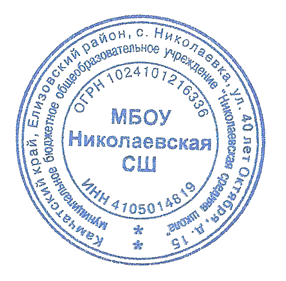 МБОУ Николаевская СШ                                                                                                                       МБОУ Николаевская СШ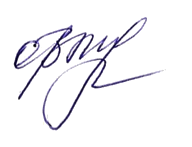 ______________ ( Т.В.Ревенок)                                                                                                             ___________________ (О.В. Муравьёва )РАБОЧАЯ ПРОГРАММАпо  изобразительному искусству, 2 «Б» класс УМК «Перспектива»Учитель:     Бэнэдэк Вера Леонидовнас. Николаевка2018 - 2019  учебный годКалендарно – тематическое планирование по изобразительному искусствуЭлементы рабочей программыСодержание элементов рабочей программы1.Пояснительная записка  (на уровень обучения)Настоящая рабочая программа разработана в соответствии с основными положениями федерального государственного образовательного стандарта начального общего образования, Концепцией духовно-нравственного развития и воспитания личности гражданина России, планируемыми результатами начального общего образования, требованиями Примерной основной образовательной программы ОУ и ориентирована на работу по учебно-методическому комплекту:1. Неменская, Л. А. Изобразительное искусство. Ты изображаешь, украшаешь и строишь. 2 класс : учеб.дляобщеобразоват. учреждений / Л. А. Неменская ; под ред. Б. М. Неменского. – М. : Просвещение, 2015.2. Неменская, Л. А. Уроки изобразительного искусства. Поурочные разработки. 1–4 кл. / Л. А. Неменская, Б. М. Неменский, Е. И. Коротеева ; под ред. Б. М. Неменского. – М. : Просвещение, 3. Неменский, Б. М. Изобразительное искусство. Рабочие программы. Предметная линия учебников под редакцией Б. М. Неменского. 1–4 кл. : пособие для учителей общеобразоват. учреждений / Б. М. Неменский [и др.]. – М. : Просвещение, 4. Неменский, Б. М. Методическое пособие к учебникам по изобразительному искусству : 1–4 кл. : пособие для учителя / Б. М. Неменский, Л. А. Неменская, Е. И. Коротеева ; под ред. Б. М. Неменского. – М. : Просвещение, Цели и задачи курса:  -  формирование основ художественной культуры: представление о специфике изобразительного искусства, потребность в художественном творчестве и в общении с искусством, первоначальные понятия о выразительных возможностях языка искусства;  - развитие образного мышления, наблюдательности и воображения, учебно-творческих способностей, эстетических чувств, формирование основ  анализа произведения искусства;  проявление эмоционально-ценностного отношения к миру, явлениям действительности и художественного вкуса;  -    формирование основ  духовно-нравственных ценностей личности — способности оценивать и выстраивать на основе традиционных моральных норм и нравственных идеалов, воплощённых в искусстве, отношения к себе, другим людям, обществу, государству, Отечеству, миру в целом; устойчивого представления о добре и зле, должном и недопустимом, которые станут базой самостоятельных поступков и действий на основе морального выбора, понимания и поддержания нравственных устоев, нашедших отражение и оценку в искусстве, любви, взаимопомощи, уважении к родителям, заботе о младших и старших, ответственности за другого человека;  -    развитие готовности  и способности к реализации своего творческого потенциала в духовной и художественно-продуктивной деятельности, в развитии трудолюбия, оптимизма, способности к преодолению трудностей, открытости миру, диалогичности; -   установление осознанного уважения и принятия традиций, самобытных культурных ценностей, форм культурно-исторической, социальной и духовной жизни родного края, наполнение конкретным  содержанием понятия «Отечество», «родная земля», «моя семья и род», «мой дом», развитие принятия культуры и духовных традиций многонационального народа Российской Федерации, зарождение целостного, социально ориентированного взгляда на мир в его органическом единстве и разнообразии природы, народов, культур и религий; -    формирование основ российской гражданской идентичности, чувства сопричастности и гордости за свою Родину, российский народ и историю России, осознание своей этнической и национальной принадлежности, ответственности за общее благополучие. -    овладение практическими умениями и навыками в восприятии произведений пластических искусств и в различных видах художественной деятельности: графике (рисунке), живописи, скульптуре, архитектуре, художественном конструировании, декоративно-прикладном искусстве; -  понимание образной природы искусства; умение дать эстетическую оценку и выражение своего            отношения к событиям и явлениям окружающего мира, к природе, человеку и обществу; воплощение художественных образов в различных формах художественно-творческой деятельности;  -     применение художественных умений, знаний и представлений о пластических искусствах для выполнения учебных и художественно-практических задач, ознакомление с возможностями использования в творчестве различных ИКТ-средств; -      получение навыков сотрудничества со взрослыми и сверстниками, умения вести диалог, участие в обсуждении значимых для человека явлений жизни и искусства, способность вставать на позицию другого человека; -   реализация собственного творческого потенциала, применение полученных знаний и представлений об изобразительном искусстве для выполнения учебных и художественно-практических задач, умение  действовать самостоятельно при разрешении проблемно-творческих ситуаций в повседневной жизни.1.1. Описание места учебного предмета в учебном плане На изучение изобразительного искусства во 2 классе начальной школы выделяется 34 часа (1 час в неделю, 34 учебные недели).1.2. предметные результаты освоения конкретного учебного предметаПредметные результаты освоения изобразительного искусства в начальной школе проявляются в следующем:в познавательной сфере – понимание значения искусства в жизни человека и общества; восприятие и характеристика художественных образов, представленных в произведениях искусства; умение различать основные виды и жанры пластических искусств, характеризовать их специфику; сформированность представлений о ведущих музеях России и художественных музеях своего региона;в ценностно-эстетической сфере – умение различать и передавать в художественно-творческой деятельности характер, эмоциональное состояние и свое отношение к природе, человеку, обществу; осознание общечеловеческих ценностей, выраженных в главных темах искусства, и отражение их в собственной художественной деятельности; умение эмоционально оценивать шедевры русского и мирового искусства (в пределах изученного); проявление устойчивого интереса к художественным традициям своего и других народов;в коммуникативной сфере – способность высказывать суждения о художественных особенностях произведений, изображающих природу и человека в различных эмоциональных состояниях; умение обсуждать коллективные результаты художественно-творческой деятельности;в трудовой сфере – умение использовать различные материалы и средства художественной выразительности для передачи замысла в собственной художественной деятельности; моделирование новых образов путем трансформации известных (с использованием средств изобразительного искусства и компьютерной графики).Учащиеся по курсу «Изобразительное искусство» к концу 2 года обучения должны узнать:•	основные жанры и виды произведений изобразительного искусства;•	известные центры народных художественных ремесел России;•	основные цвета спектра в пределах акварельных красок; •	особенности работы акварельными и гуашевыми красками;Получат возможность научиться:•	высказывать простейшие суждения о картинах и предметах декоративно-прикладного искусства;•	верно и выразительно передавать в рисунке простейшую форму, основные пропорции, общее строение и цвет предметов;•	правильно разводить и смешивать акварельные и гуашевые краски, ровно закрывая ими нужную часть рисунка;•	определять величину и расположение изображения в зависимости от размеров листа бумаги;•	передавать в рисунках на темы и иллюстрациях смысловую связь элементов композиции, отражать в иллюстрациях смысловую связь элементов композиции, отражать в иллюстрациях основное содержание литературного произведения;•	передавать в тематических рисунках пространственные отношения;•	выполнять узоры в полосе, квадрате, круге из декоративно-обобщённых форм растительного мира и геометрических форм;•	лепить простейшие объекты действительности, животных с натуры, фигурки народных игрушек;•	составлять простейшие аппликационные композиции;        Использовать приобретенные знания и умения в практической деятельности и повседневной жизни для:•	самостоятельной творческой деятельности;•	обогащения опыта восприятия произведений изобразительного искусства;•	оценки произведений искусства (выражения собственного мнения) при посещении выставок, музеев изобразительного искусства, народного творчества и др.;•	овладения практическими навыками выразительного использования линии и штриха, пятна, цвета, формы, пространства в процессе создания композиций.2.Содержание учебного предмета(на класс)Чем и как работают художники 8 ч.Три основные краски, строящие многоцветие мира.Пять красок - все богатство цвета и тона.Пастель и цветные мелки, акварель; их выразительные возможности.Выразительные возможности аппликации.Выразительные возможности графических материалов.Выразительность материалов для работы в объеме.Выразительные возможности бумаги.Для художника любой материал может стать выразительным.Реальность и фантазия 7 ч.Изображение и реальность.Изображение и фантазия.Украшение и реальность.Украшение и фантазия.Постройка и реальность.Постройка и фантазия.Братья-Мастера Изображения, Украшения и Постройки всегда работают вместе (обобщение темы).О чем говорит искусство 11 ч.Выражение характера изображаемых животных.Выражение характера человека в изображении; мужской образ.Выражение характера человека в изображении; женский образ.Образ человека и его характер, выраженный в объеме.Изображение природы в разных состояниях.Человек и его украшения. Выражение характера человека через украшения.Выражение намерений через украшение. «Морской бой  Салтана и пиратов».Образ здания и его назначение.Образ здания и его назначение.В изображении, украшении и постройке человек выражает свои чувства, мысли, настроение.В изображении, украшении и постройке человек выражает свои чувства, мысли, настроение.Как говорит искусство 8 ч.Цвет как средство выражения: «теплые» и «холодные» цветЦвет, как средство выражения: «тихие» («глухие») и «звонкие» цвета.Линия как средство выражения: ритм линии.Линия как средство выражения: характер линий.Ритм пятен как средство выражения.Пропорции выражают характер.Ритм линий и пятен, цвет, пропорции – средства  выразительности.Обобщающий урок года.3. Критерии оцениванияКритерии оценки устных индивидуальных и фронтальных ответовАктивность участия.Умение собеседника прочувствовать суть вопроса.Искренность ответов, их развернутость, образность, аргументированность.Самостоятельность.Оригинальность суждений.Критерии и система оценки творческой работыКак решена композиция: правильное решение композиции, предмета, орнамента (как организована плоскость листа, как согласованы между собой все компоненты изображения, как выражена общая идея и содержание).Владение техникой: как ученик пользуется художественными материалами, как использует выразительные художественные средства в выполнении задания.Общее впечатление от работы. Оригинальность, яркость и эмоциональность созданного образа, чувство меры в оформлении и соответствие оформления  работы. Аккуратность всей работы.Из всех этих компонентов складывается общая оценка работы обучающегося.Этапы оценивания детского рисунка: как решена композиция: как организована плоскость листа, как согласованы между собой все компоненты изображения, как выдержана общая идея и содержание; характер формы предметов: степень сходства  изображения с предметами реальной действительности или умение подметить и передать в изображении наиболее характерное; качество конструктивного построения: как выражена конструктивная основа формы, как связаны детали предмета между собой и с общей формой; владение техникой: как ученик пользуется карандашом, кистью, как использует штрих, мазок в построении изображения, какова выразительность линии, штриха, мазка; общее впечатление от работы. Возможности ученика, его успехи, его вкус.Нормы оценки знаний , умений, навыков учащихся по изобразительному искусству.Оценка «5»1.	учащийся полностью справляется с поставленной целью урока;2.	правильно излагает изученный материал и умеет применить полученные знания на практике;3.	верно решает композицию рисунка, т.е. гармонично согласовывает между собой все компоненты изображения;4.	умеет подметить и передать в изображении наиболее характерное.Оценка «4»1.	учащийся полностью овладел программным материалом, но при его изложении допускает неточности второстепенного характера;2.	гармонично согласовывает между собой все компоненты изображения;3.	умеет подметить, но не совсем точно  передает в изображении наиболее характерное.Оценка «3»1.	учащийся слабо справляется с поставленной целью урока;2.	допускает неточность в изложении изученного материала;Оценка «2»1.	учащийся допускает грубые ошибки в ответе;2.	не справляется с поставленной целью урока.№ п/пНазвание разделов и темВсего часовДата по плануДата по фактуПримечанияЧем и как работают художники.(8ч )Познавательные: осуществлять для решения учебных задач операции анализа, синтеза, сравнения, классификации, устанавливать причинно-следственные связи, делать обобщения, выводы.Регулятивные: волевая саморегуляция,  как способность к волевому усилию:умеет организовывать своё рабочее место и работу; принимает и сохраняет учебную задачу.Коммуникативные: потребность в общении с учителем;умение слушать и вступать в диалог, формулирует собственное мнение и позицию; задаёт вопросы, необходимые для организации собственнойдеятельности.Личностные: формирование социальной роли ученика.Формирование положительного отношения  к учению.1.Три основные краски, строящие многоцветие мира.106.092.Пять красок - все богатство цвета и тона.113.093.Пастель и цветные мелки, акварель; их выразительные возможности.120.094.Выразительные возможности аппликации.127.095.Выразительные возможности графических материалов.104.106.Выразительность материалов для работы в объеме.111.107.Выразительные возможности бумаги.118.108.Для художника любой материал может стать выразительным.125.10Реальность и фантазия (7ч)Реальность и фантазия (7ч)Реальность и фантазия (7ч)Реальность и фантазия (7ч)Реальность и фантазия (7ч)Реальность и фантазия (7ч)Познавательные: осуществлять для решения учебных задач операции анализа, синтеза, сравнения, классификации, устанавливать причинно-следственные связи, делать обобщения, выводы.Регулятивные:формирование социальной роли ученика.Формирование положительногоотношенияк учениюс помощью учителя объяснять выбор наиболее подходящих для выполнения задания материалов и инструментов; проговаривать последовательность действий на уроке.Коммуникативные:потребность в общении с учителем;умение слушать и вступать в диалог;донести свою позицию до других; оформлять свою мысль в рисунках, доступных для изготовления изделиях.Личностные:волеваясаморегуляция, контроль в форме сличения способа действия и его результата с заданным эталоном; называть и объяснять свои чувства и ощущения от созерцаемых   произведений искусства.9.Изображение и реальность.108.1110.Изображение и фантазия.115.1111.Украшение и реальность.122.1112.Украшение и фантазия.129.1113.Постройка и реальность.106.1214.Постройка и фантазия.113.1215.Братья-Мастера Изображения, Украшения и Постройки всегда работают вместе (обобщение темы).120.12О чём говорит искусство.(11ч)О чём говорит искусство.(11ч)О чём говорит искусство.(11ч)О чём говорит искусство.(11ч)О чём говорит искусство.(11ч)О чём говорит искусство.(11ч)Познавательные: осуществлять для решения учебных задач операции анализа, синтеза, сравнения, классификации, устанавливать причинно-следственные связи, делать обобщения, выводы.Регулятивные: формирование социальной роли ученика;формирование положительного отношения к учению.Коммуникативные:потребность в общении с учителем;умение слушать и вступать в диалог.Личностные:  волеваясаморегуляция, контроль в форме сличения способа действия и его результата с заданным эталоном.16.Выражение характера изображаемых животных.127.1217.Выражение характера человека в изображении; мужской образ.118.Выражение характера человека в изображении; женский образ.119.Образ человека и его характер, выраженный в объеме.120.Изображение природы в разных состояниях.21.Человек и его украшения. Выражение характера человека через украшения.122.Выражение намерений через украшение. «Морской бой  Салтана и пиратов».123.Образ здания и его назначение.124.Образ здания и его назначение в искусстве.125.В изображении, украшении и постройке человек выражает свои чувства, мысли, настроение.126.В изображении, украшении и постройке человек выражает свои чувства, мысли, настроение.1Как говорит искусство(8ч)Как говорит искусство(8ч)Как говорит искусство(8ч)Как говорит искусство(8ч)Как говорит искусство(8ч)Как говорит искусство(8ч)Познавательные: осуществлять для решения учебных задач операции анализа, синтеза, сравнения, классификации, устанавливать причинно-следственные связи, делать обобщения, выводы.Регулятивные: формирование социальной роли ученика;формирование положительного отношения к учениюКоммуникативные:  потребность в общении с учителем;умение слушать и вступать в диалог.Личностные:волеваясаморегуляция, контроль в форме сличения способа действия и его результата с заданным эталоном.27.Цвет как средство выражения: «теплые» и «холодные» цвета.128.Цвет, как средство выражения: «тихие» («глухие») и «звонкие» цвета.129.Линия как средство выражения: ритм линии.130.Линия как средство выражения: характер линий.131.Ритм пятен как средство выражения.132.Пропорции выражают характер.133.Ритм линий и пятен, цвет, пропорции – средства  выразительности.134.Обобщающий урок года.1